“SCANNING TARGET”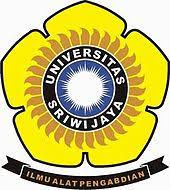 Oleh;Nama 	: Kiki ArifudinNim 		: 09040581721011Prodi		: TEKNIK KOMPUTER DAN JARINGANDIPLOMA KOMPUTERFAKULTAS ILMU KOMPUTER UNIVERSITAS SRIWIJAYAwww.Telkomsel.comip : [42.255.196.45]Hasil scanning dengan menggunakan netcraftAkselerator web adalah server proxy yang mengurangi waktu akses situs web. Dengan menggunakan VarnishSisi serverTermasuk semua teknologi utama yang terdeteksi Netcraft berjalan di server seperti PHP. Dengan sslSisi klienTermasuk semua teknologi utama yang berjalan di browser (seperti JavaScript dan Adobe Flash). Menggunakan javascriptPengkodean KarakterSistem pengkodean karakter terdiri dari kode yang memasangkan setiap karakter dari repertoar yang diberikan dengan sesuatu yang lain seperti pola bit, urutan bilangan alami, oktet, atau pulsa listrik untuk memfasilitasi transmisi data (umumnya angka atau teks) melalui jaringan telekomunikasi atau untuk penyimpanan data. Dengan utf 8Kompresi HTTPKompresi HTTP adalah kemampuan yang dapat dibangun ke dalam server web dan klien web untuk memanfaatkan bandwidth yang tersedia dengan lebih baik, dan memberikan kecepatan transmisi yang lebih besar antara keduanya. Dengan menggunakan Gzip content encodingWayback.comHasil scanning dengan menggunakan wayback, di dapati data target berupa tampilan website di setiap update. Berikut salah satu screenshot yang menampilkan halaman home website pada tanggal 8 februari 2005.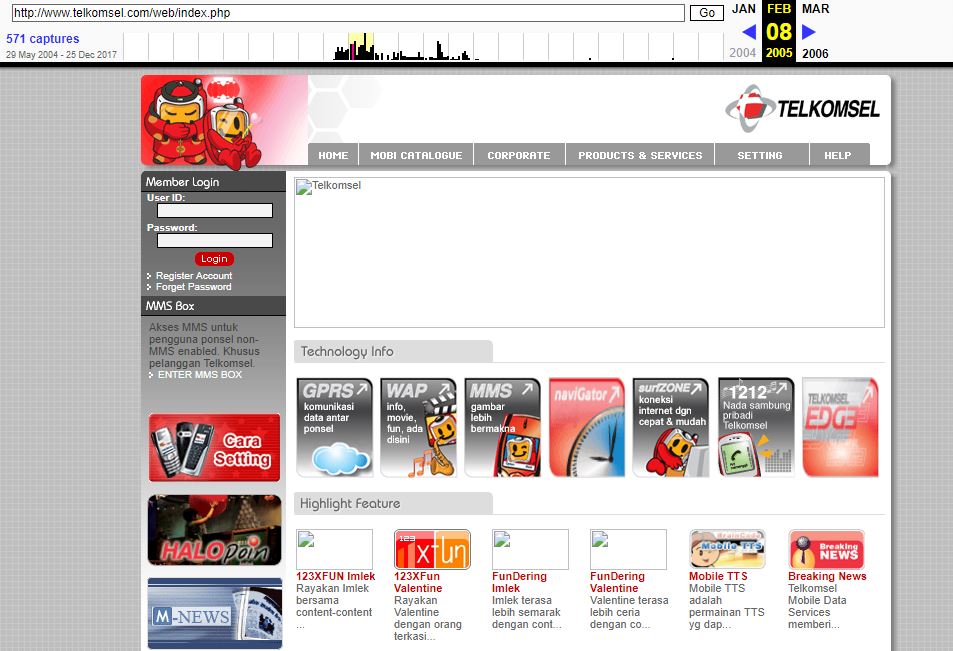 Scaning dengan menggunakan robtex.comDari hasil scanning yang di dapat dengan menggunakan website robtex didapati onformasi berupa IP address dan beberapa informasi mengenai website target seperti pada gambar berikut.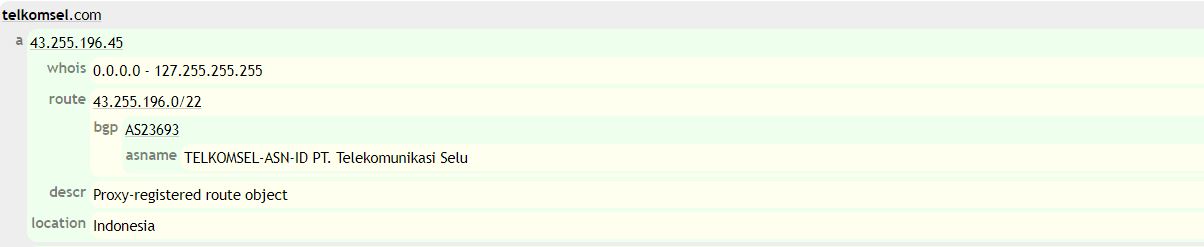 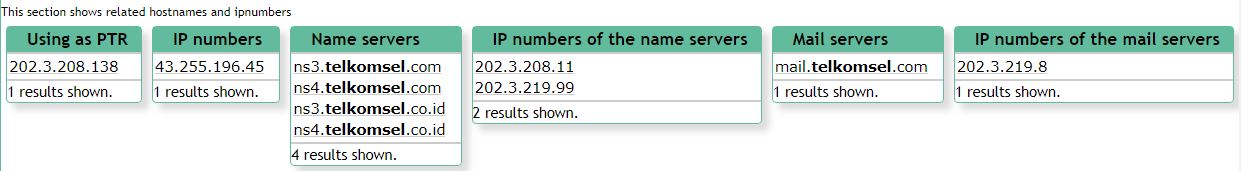 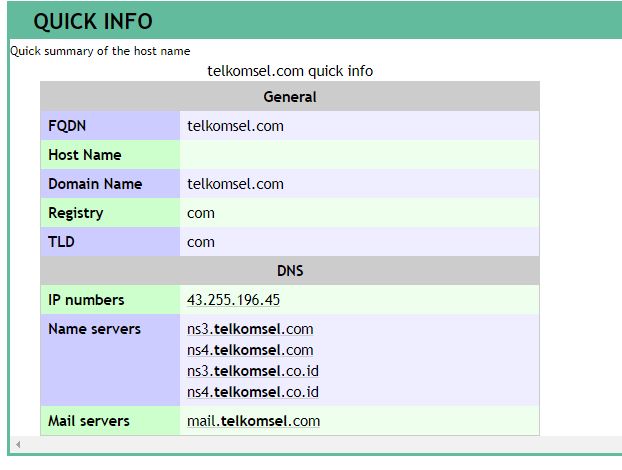 Scanning dengan menggunakan WHOIS.COMDari hasil scanning dengan menggunakan website whois.com di dapati informasi website target berupa informasi IP address dan beberapa info lainnya seperti pada foto berikut.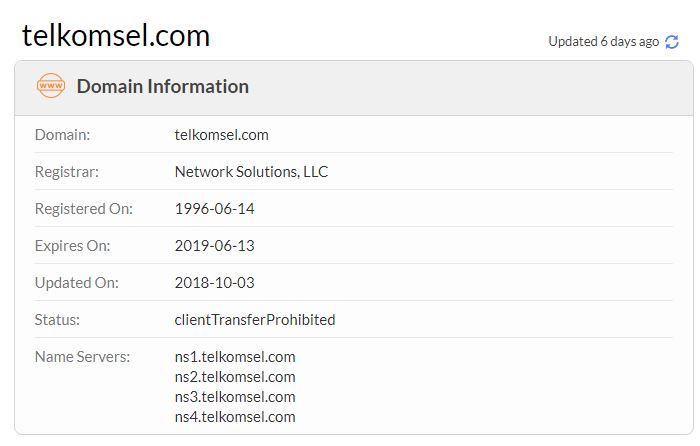 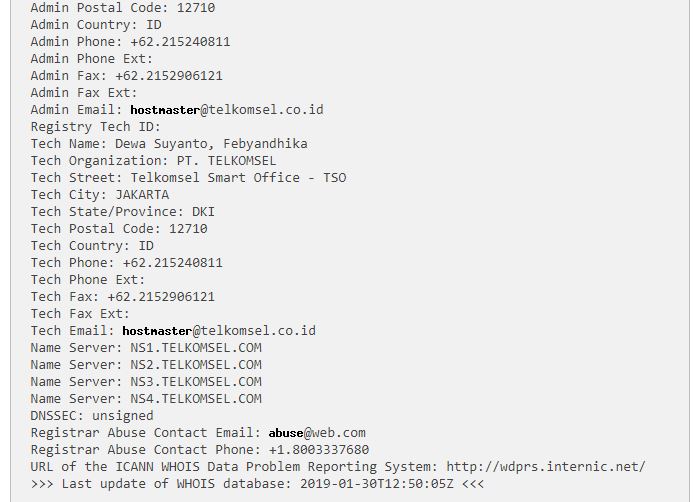 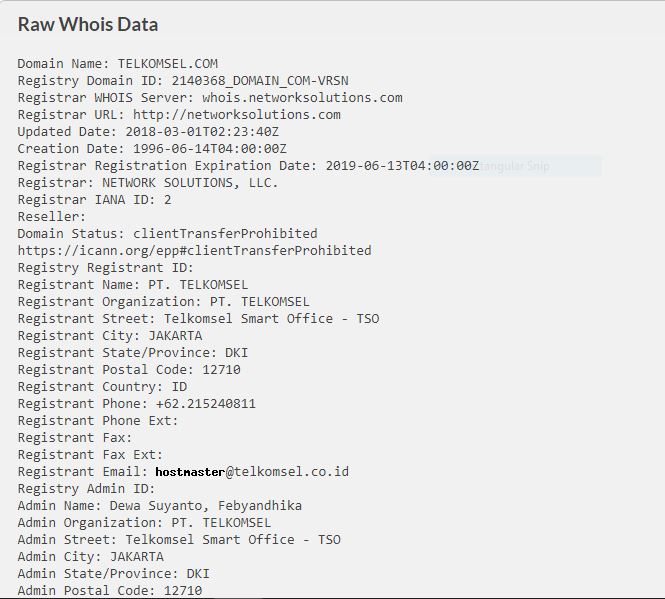 Dan berikut foto ping terhadap website target.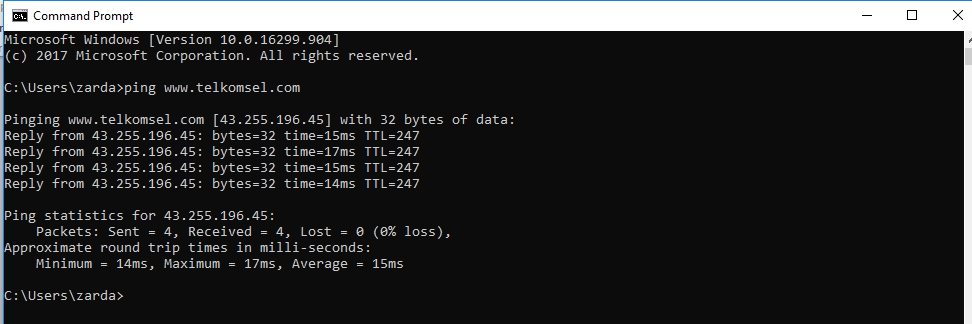 Analisis wiresharkSebelum melakukan analsisi dengan menggunakan wireshark berikut adalah ip addres dari computer.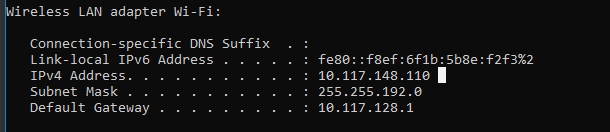 Dari proses anlisis wireshark didapati proses 3-way handshake sebagai berikut.Foto menunjukkan FIN bahwa pengirman segmen TCP tlah selesai dan ACK.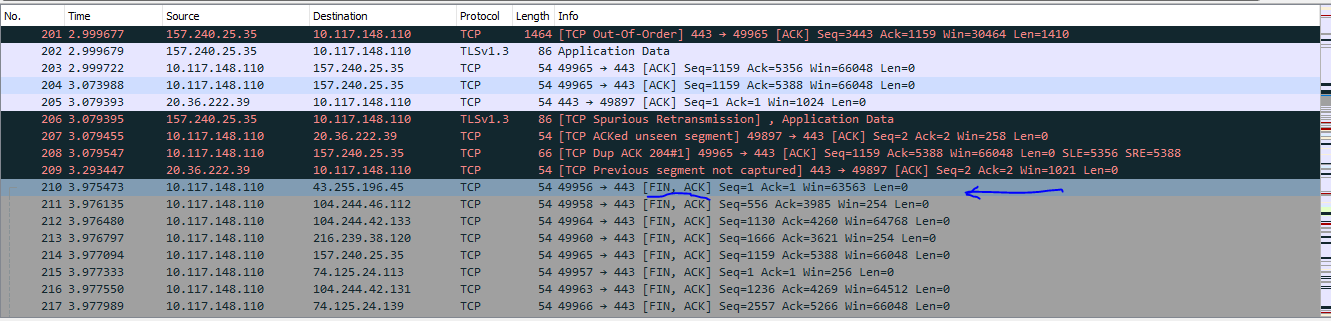 Foto berikutnya menunjukkan bahwa paket data UDP sudah di terima dengan tanda ACK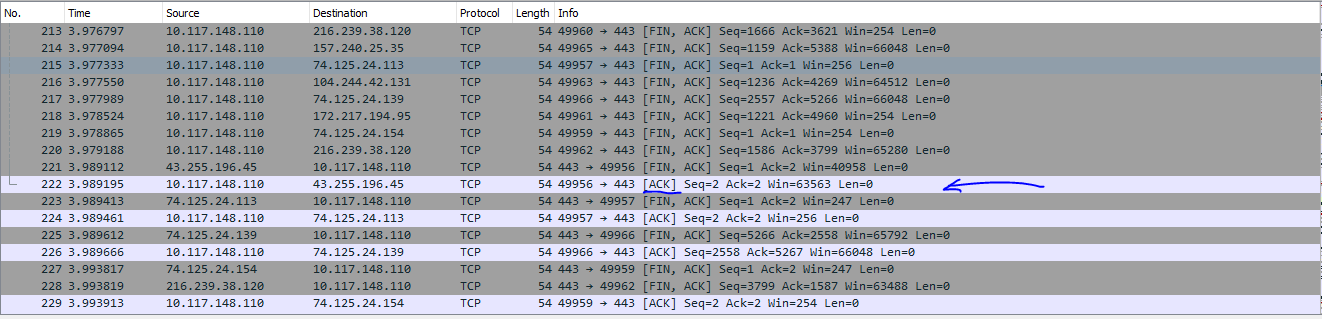 www.mudah.myIP address [103.10.43.133]NETCRAFT.comDari hasi scanning dengan munggunakan netcraft.com di dapati informasi sebagai berikut.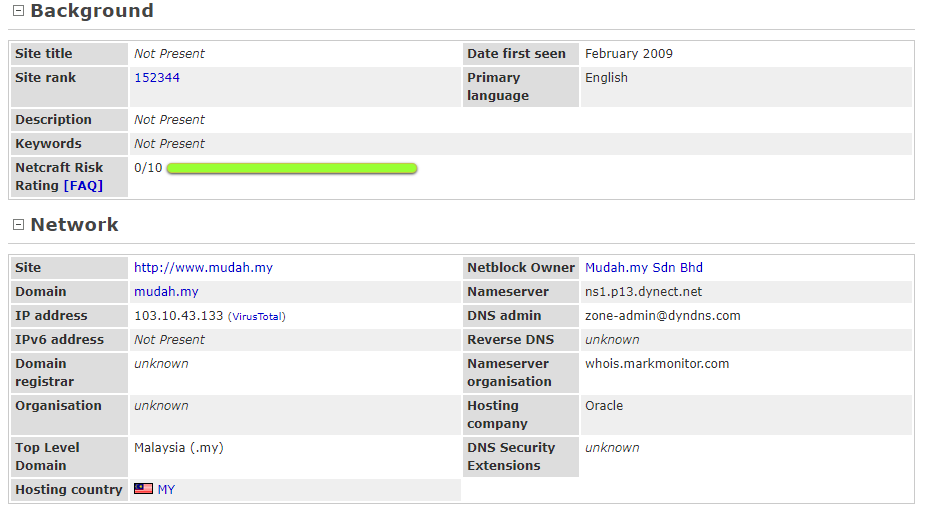 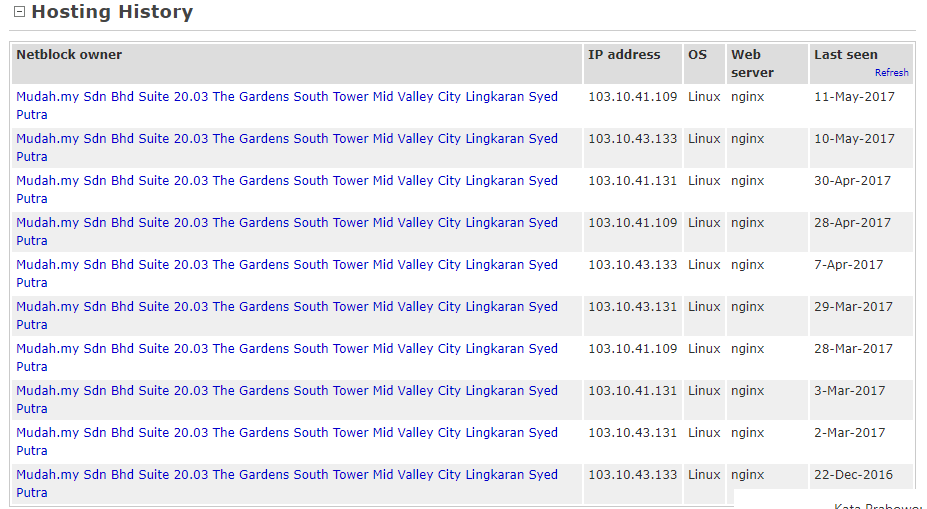 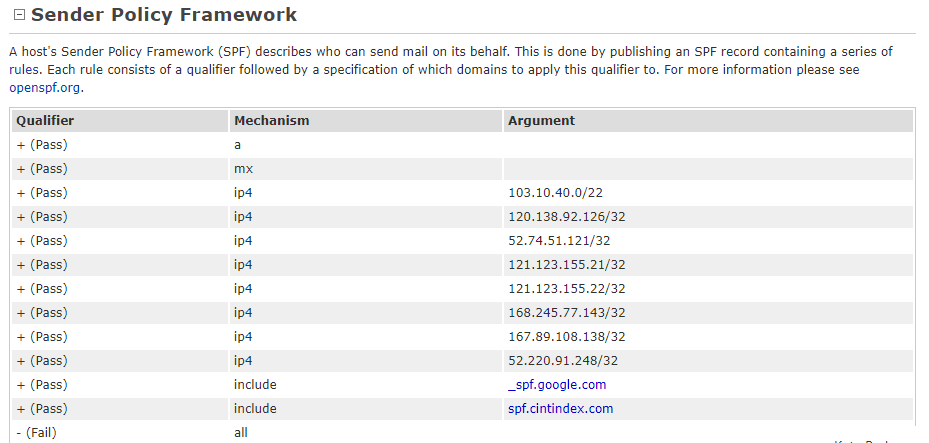 web.archive.orgdari hasil scanning website target dengan menggunakan wayback di dapati infromasi update pada pada website target dan berikut foto yang menunjukkan tampilan muka website pada tanggal 30 Agustus 2010.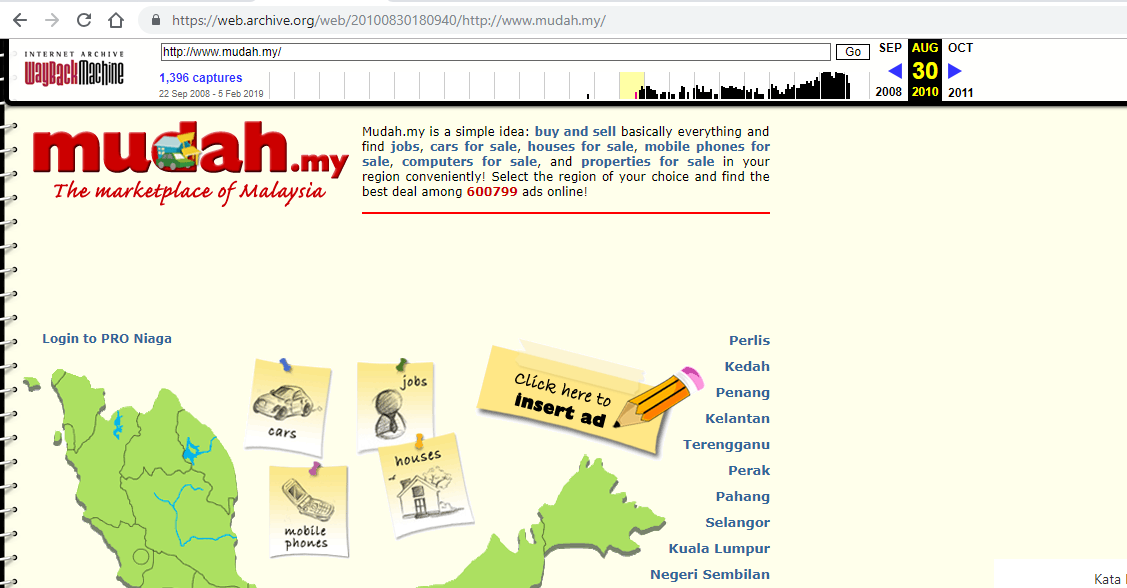 robtex.comdari hasil scanning dengan menggunakan robtex, di dapati informasi dasar seperti apda foto berikut ini.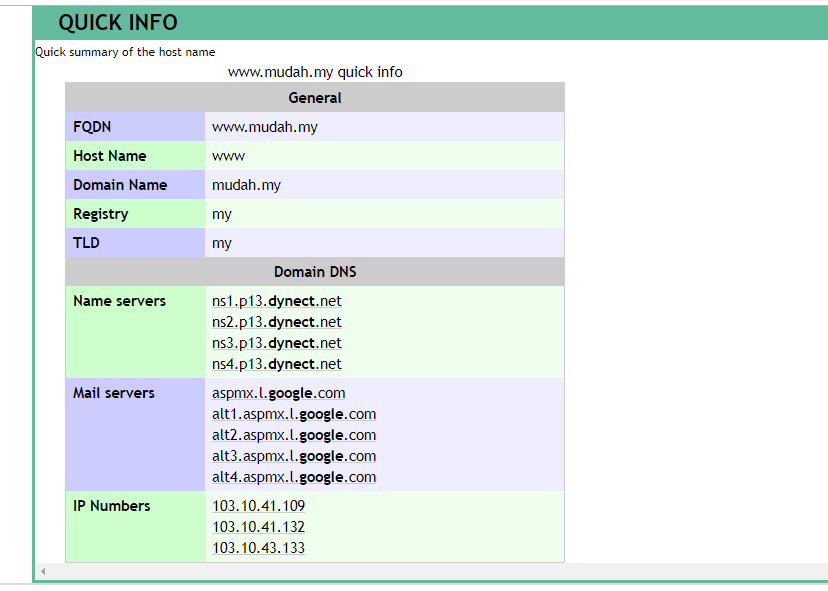 Ping ip dengan CMDBerikut merupakan foto ping IP website target dengan menggunakan CMD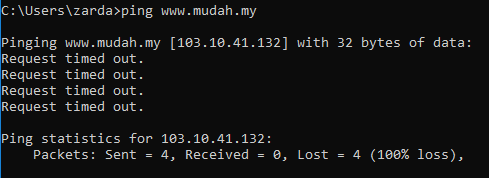 Hasil ping yang dilakukan di dapati gagal (time out).Analisis WiresharkBerikut merupakan foto yang menunjukkan pengiriman paket data dari user ke server  website target.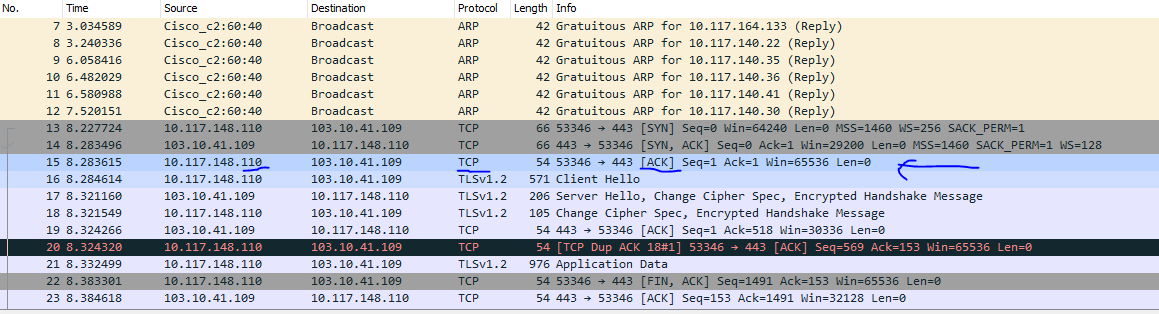 Berikut merupakan foto yang menunjukkan notifikasi penerimaan paket data dari server website ke user.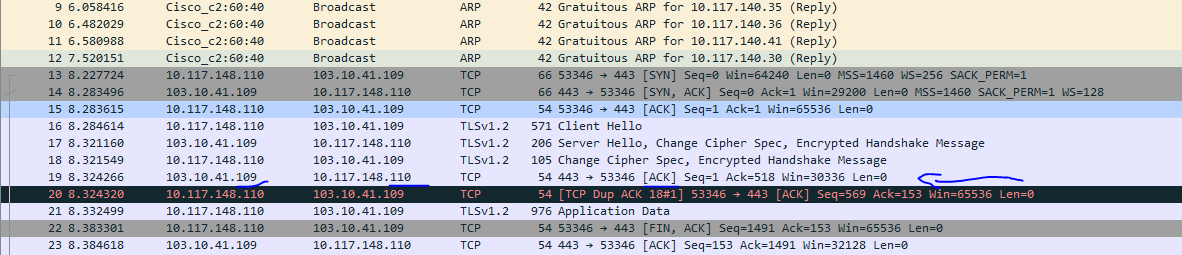 www.jakarta.go.idIP Address [103.209.7.21]Netcraft.comDari hasil scanning dengan menggunakan netcraft didapati informas website target berupa IP Address dan beberapa informasi seperti pada foto berikut.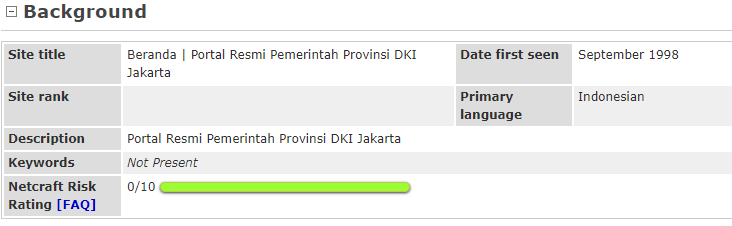 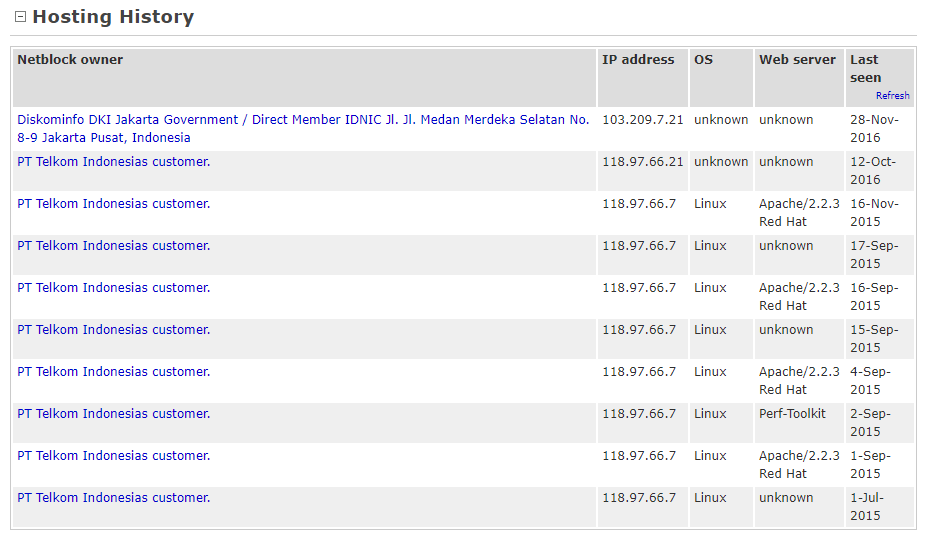 archive.orgdari hasil scanning website target dengan menggunakan way back di dapati informasi update dan tampilan muka website seperti pada foto berikut, website target melakukan update tampilan pada tanggal 1 Agustus 2013.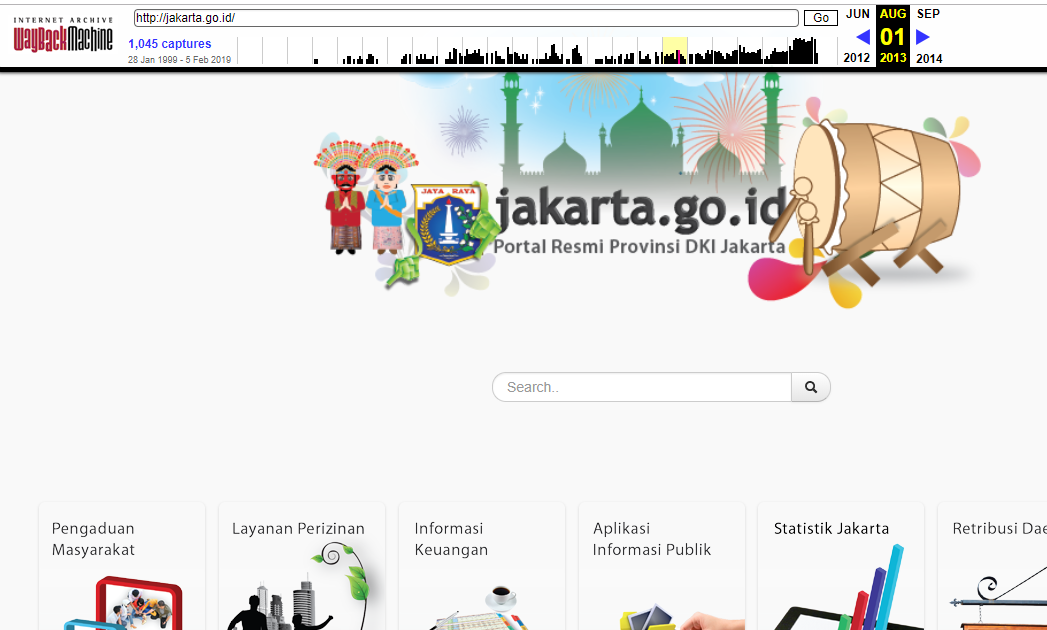 robtex.comdari hasil scaning dengan menggunakan robtex, di dapati informasi sebagai berikut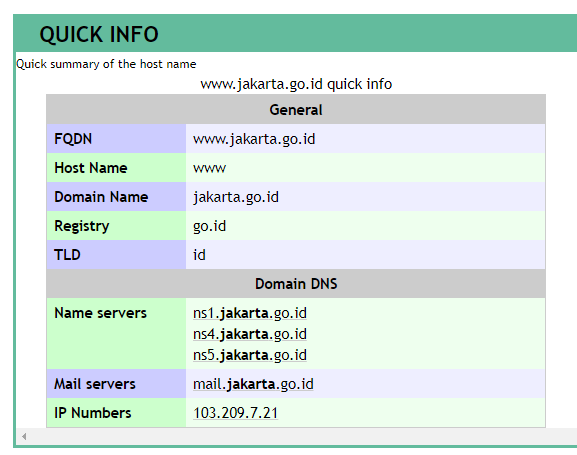 ping cmdberikut hasil ping dnegan menggunakan CMD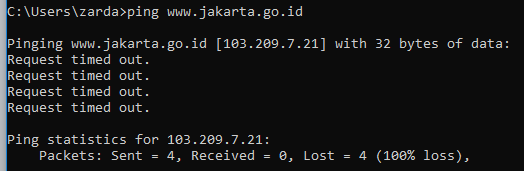 analisis wiresharkberikut merupakan hasil dari analisis menggunakan wireshark yang menunjukkan diterimanya pengiriman  paket data dari user ke server website target.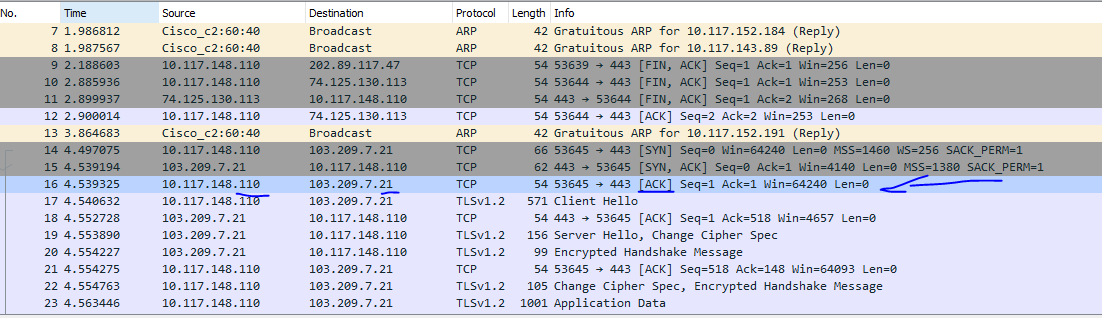 Berikut merupakan hasil analisis yang menunjukkan pengiriman sinyal dari server website target ke user.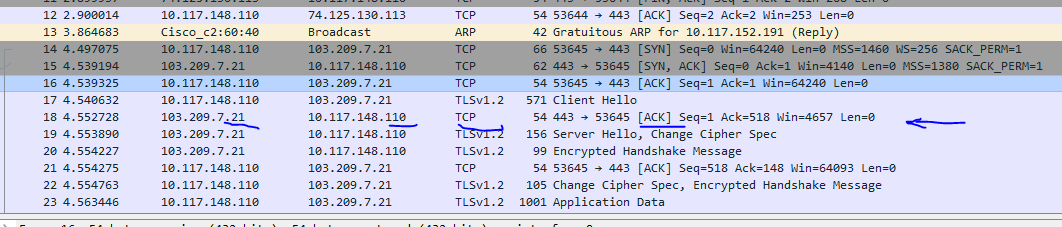 